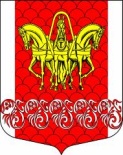 Администрациямуниципального  образованияКисельнинское сельское поселениеВолховского муниципального районаЛенинградской  областиПОСТАНОВЛЕНИЕот 22 ноября 2018 года №  345О внесении дополнения в постановление от 25.04.2013 года № 78 «Об антикоррупционной экспертизе нормативных правовых актов и проектов нормативных правовых актов  администрации муниципального образования Кисельнинское сельское поселение Волховского муниципального района Ленинградской области»       В соответствии с Федеральным законом от 17 июля 2009 года N 172-ФЗ «Об антикоррупционной экспертизе нормативных правовых актов и проектов нормативных правовых актов» в редакции 04.06.2018 года, постановляю:1.Внести в п.1.2 Положения о порядке проведения антикоррупционной экспертизы нормативных правовых актов и проектов нормативных правовых актов  администрации муниципального образования Кисельнинское сельское поселение Волховского муниципального района  Ленинградской области дополнительный абзац следующего содержания: 	«Одним из основных принципов организации антикоррупционной экспертизы нормативных правовых актов (проектов нормативных правовых актов) является оценка нормативного правового акта (проекта нормативного правового акта) во взаимосвязи с другими нормативными актами».        2. Опубликовать настоящее постановление в газете «Волховские огни» и разместить на официальном сайте администрации Кисельнинское сельское поселение Волховского муниципального района Ленинградской области кисельня.рф.        3. Контроль за  исполнением настоящего постановления   оставляю за собой.И.о.главы администрации                                                            МО Кисельнинское СП                                                                     Тепнина С.А. Исп. А.М.Сальникова,       74-266                                                                                   